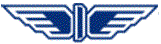 “БДЖ – ПЪТНИЧЕСКИ ПРЕВОЗИ” ЕООДцЕНТРАЛНО УПРАВЛЕНИЕул. “Иван Вазов” № 3, София 1080, България		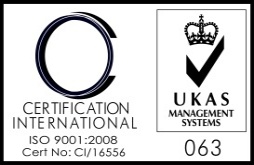 тел.: (+359 2) 932 41 90				факс: (+359 2) 987 88 69			bdz_passengers@bdz.bgwww.bdz.bg                                     Приложение № 2                                      Образец !ДО„БДЖ –ПЪТНИЧЕСКИ ПРЕВОЗИ” ЕОДГР. СОФИЯ 1080УЛ. "ИВАН ВАЗОВ" № 3 ДАННИ ЗА УЧАСТНИКА1.Наименование на участника ……..............................…………….……...........................ЕИК ..........................................................................................................................................          2. Регистрация по  ДДС……………………………………..................................................3.Координати:Адрес:…....………………………………….................……………………………………Телефон № ………………………….....................................................................................Факс: ………………………...................................................................………....................Е-mail: …………………....................................................................…………...…………..4.Лице, представляващо участника: ……………………………...……...………………..                                                                                     (трите имена)………………………………………...........………………………………………………                                                 (данни по документ за самоличност)………………….………............……………………………………………………...(длъжност)5.Лице за контакти:.……….……..…………………………..……………………………...                                                                (трите имена)…………………….…….………..............…………………………............………………..(длъжност)Телефон/факс/е-mail: ……………….........…………….............…….……………………..6.Обслужваща банка………………...............................….………..……….….....................(наименование на обслужващата банка)…………………...............…………………………............................................…………….(адрес на банката)..................................................................................…………………………………….......................................................(IBAN сметка, BIC код на банката)Титуляр на сметката:…..…...............….………………………….…......................................Дата: ………………. 	         	                 Подпис и печат: …………………